INDICAÇÃO Nº 2210/2020Sugere ao Poder Executivo Municipal a extração de árvore, localizada defronte ao nº 134 da Rua Monte Gibeon localizada no bairro Jardim Alfa.                    Excelentíssimo Senhor Prefeito Municipal,          Nos termos do Art. 108 do Regimento Interno desta Casa de Leis, dirijo-me a Vossa Excelência e aos setores competentes que proceda a extração de uma árvore na Rua Monte Gibeon em frente ao nº 134 – Jardim Alfa, neste município.Justificativa:Fomos procurados por moradores e podemos constatar mediante visita “in loco”, que a árvore do local supracitado está trazendo transtorno aos moradores deste local. Plenário “Dr. Tancredo Neves”, em 28 de outubro de 2020.CLÁUDIO PERESSIMVereador – Vice Presidente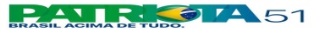 